Taśma LED PhilipsNowoczesna technologia, którą z pewnością reprezentuje <strong>taśma LED Philips</strong>, umożliwia oświetlanie trudno dostępnych miejsc. Jeśli planujesz stworzyć ciekawą aranżację świetlną, która wymaga podświetlenia narożników i mebli, a dodatkowo sterować nią przy użyciu np. smartfona - warto zastanowić się nad paskami HUE.Taśma LED Philips - elastyczność przede wszystkimNajwiększa zaleta tego typu oświetlenia to szerokie możliwości zastosowania. Produkt ten można przedłużać, docinać, a także odpowiednio dobierać kolory RGB i barwy bieli. Dzięki temu stylistyka wnętrza może ulegać zmianie praktycznie każdego dnia. Dyskretny montaż, wygoda obsługi i energooszczędność - to kolejne zalety opisywanego produktu.Gdzie można ten sprzęt wykorzystać?Taśma LED Philips to rozwiązanie, które można wygodnie wkomponować w narożniki mebli, schody, a także sprzęt elektroniczny. Z tego właśnie powodu jest to oświetlenie uniwersalne. Szeroka paleta kolorów, a także możliwość synchronizacji z elektroniką zainstalowaną w budynku, dają funkcjonalność o której jeszcze niedawno można było pomarzyć.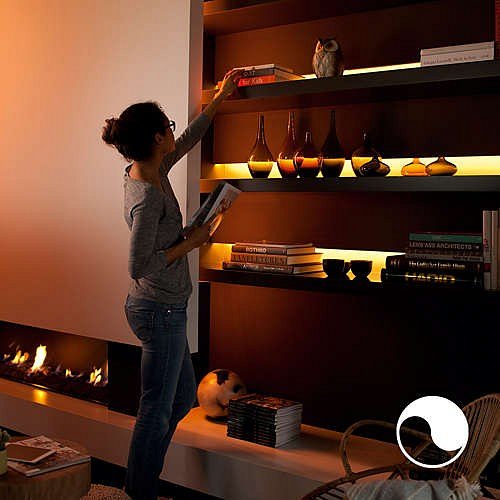 Taśma LED Philips - gdzie ją kupić?Taśma LED Philips w kilku wariantach dostępna jest w sklepie internetowym Leddo. To ciekawe rozwiązanie z pewnością pomoże ubarwić Twój dom, niezależnie jakie kolory lubisz. Szczegóły na temat każdego produktu znajdziesz w ich opisach. W przypadku wątpliwości, zawsze możesz liczyć na pomoc obsługi sklepu.